Základní informace o školním stravováníKe stravování je nutné odevzdat řádně vyplněnou přihlášku ke stravování /na každý školní rok novou/ a mít zakoupený čip /121,- Kč/ nebo ISIC kartu. Čip je nepřenosný, použitelný po celou dobu školní docházku stejně jako ISIC karta. Termín pro odevzdání přihlášky ke stravování pro studenty 1.ročníku je do 28. 6. 2024 – osobně na informačních schůzkách nebo elektronicky na – info@gvoz.cz do 28. 6. 2024. Po tomto termínu je pak možné zaslat přihlášku elektronicky na emailovou adresu jídelny: jidelna@sportgym-ostrava.cz    Cena obědů:                    strávníci 11-14 let		cena oběda 41,- Kč		koeficient normování 0,8    strávníci 15 let a více	             cena oběda 43,- Kč		koeficient normování 1,0Do věkových skupin jsou děti zařazovány v souladu s vyhláškou 463/2011 Sb. O školním stravování na dobu školního roku, ve kterém dosahují příslušného věku.Úhrada stravného:hotovostní platba v pokladně ŠJ v dnech určených pro výběr stravnéhoInkasem: Úhrada stravného probíhá bezhotovostním platebním stykem formou INKASA. První platba Vám bude stažena z účtu nejpozději do 20. dne v měsíci (tj. 20. 8. 2024 pro září 2024) - zálohově ve výši 1000,-Kč. Další platba bude stažena do 20. dne dalšího měsíce a již budou zohledněny odhlášky k tomuto datu. V následných měsících bude postupováno obdobně, tedy vždy maximálně do výše první zálohy. Po skončení stravování v červnu Vám budou přeplatky vráceny na Váš účet. V dalším školním roce bude opět v posledním týdnu srpna stažena základní částka a postupováno obdobně. Uhrazením stravného je strávník automaticky přihlášen ke stravě na další měsíc.Obědy lze objednávat u objednávkového terminálu /umístněného v školní jídelně/ nebo elektronicky na adrese www.strava.cz, nejpozději jeden pracovní den předem do 10:00 hod. na dny následující. Strávník má možnost volby ze dvou druhů jídel podle jídelního lístku.Obědy lze odhlásit u objednávkového terminálu nebo elektronicky na adrese www.strava.cz, na tel. č. 596 752 255, nebo na e-mail jidelna@sportgym-ostrava.cz, nejpozději jeden pracovní den předem do 10:00 hod na dny následující. V době nemoci, žáci nebo jejich rodiče, si mohou odebrat dotované jídlo do jídlonosiče v první den nemoci nebo neplánované nepřítomnosti strávníka ve škole (zákon 564/2004 Sb., školský zákon §119 a §122 odst. 2, vyhláška 107/2005 Sb., o školním stravování, § 2 odst. 7 a § 4 odst. 9). V dalších dnech nemoci se může dítě stravovat pouze za plnou cenu oběda tj. 86,-Kč. – kategorie 11-14 let.    88,-Kč. – kategorie 15 let a více.Rodiče mohou nahlížet do přehledu odebraných jídel studenta prostřednictvím aplikace www.strava.cz.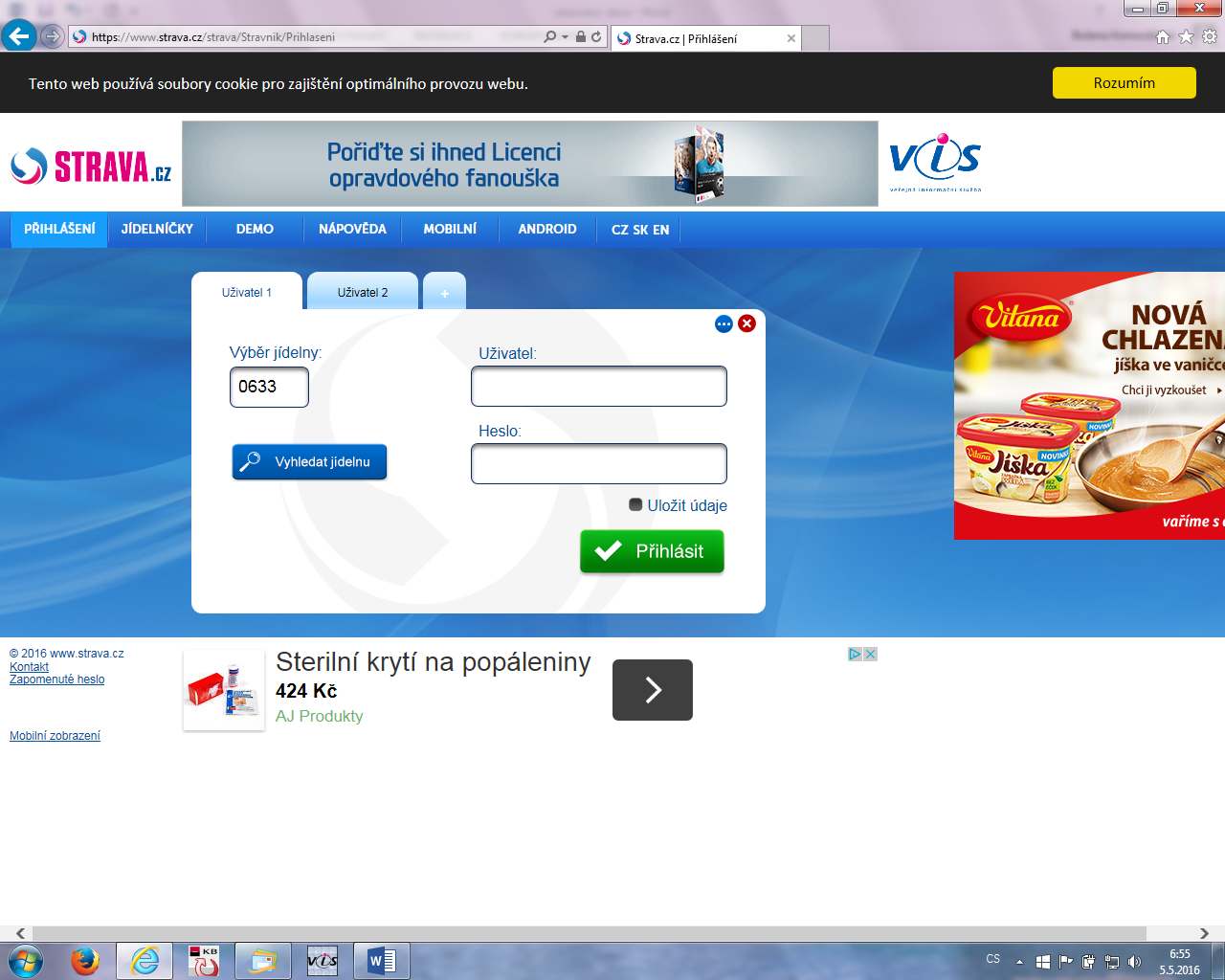 Uživatel: příjmení.jméno /malými písmeny bez diakritiky/heslo: evidenční číslo strávníka /po odevzdání a zaevidování přihlášek - v kanceláři ŠJ/